ПРОТОКОЛ  №23від  21.12.2021 р. м. МиколаївЗасідання постійної комісіїміської ради з питань охорониздоров’я, соціального захисту населення,освіти, культури, туризму, молоді та спортуПрисутні депутати Миколаївської міської ради Миколаївського району Миколаївської області VIII скликання:Зступник голови комісії:  С. МартиросовСекретар комісії: О. КузьмінаЧлени комісії: М. Карцев, О. Мєдвєдєв, М. Грачова, З. Моторна Відсутні члени комісії: Г. Норд, Р. Москаленко,Запрошені та присутні: С. Макарова, заступник начальника управління освіти Миколаївської міської ради; І. Шамрай, начальник управління охорони здоров’я Миколаївської міської ради; С. Василенко, директор департаменту праці та соціального захисту населення Миколаївської міської ради; В. Святелик, директор департаменту фінансів Миколаївської міської ради та інші. ПОРЯДОК ДЕННИЙ1. Розгляд проєкту рішення Миколаївської міської ради «Про внесення змін до Статуту комунального некомерційного підприємства Миколаївської міської ради «Центр первинної медико-санітарної допомоги № 5» (s-zd-005gk).Примітка: відповідно до листа управління апарату ради №5783 від 08.12.2021 Для обговорення питання запрошено:І. Шамрай, начальник управління охорони здоров’я Миколаївської міської ради. 2. Розгляд проєкту рішення Миколаївської міської ради  «Про внесення змін та доповнень до рішення міської ради від 20.12.2019 № 56/60 “Про затвердження міської програми “Соціальний захист” на 2020-2022 роки” (зі змінами та доповненнями)» (s-sz-007gk).Примітка: відповідно до листа управління апарату ради №5912 від 16.12.2021.  Для обговорення питання запрошено:С. Василенко, директор департаменту праці та соціального захисту населеня Миколаївської міської ради. 3. Лист директора департаменту фінансів Миколаївської міської ради                      В. Святелик №503/07.01-13/21-1 від 14.12.2021 за вх. № 5874 від 15.12.2021 щодо надання пропозицій головних розпорядників бюджетних коштів щодо розподілу додаткових доходів. Для обговорення питання запрошено:В. Святелик, директор департаменту фінансів Миколаївської міської ради4. Інформація начальника управління освіти Миколаївської міської ради Г. Личко №516333/13.01.01-07/21-2 від 29.11.2021 щодо вжитих заходів, спрямованих на забезпечення протипожежного захисту закладів освіти, виконаних у 2021  році та основних заходів з пожежної безпеки, виконання яких необхідно передбачити у 2022 році (на виконання рекомендації постійної комісії, протокол №20 від 16.11.2021).Для обговорення питання запрошено:Г. Личко, начальник управління освіти Миколаївської міської ради5. Інформація начальника управління освіти Миколаївської міської ради Г. Личко №53126/13.01.01-07/21-2 від 07.12.2021 щодо деталізації видатків на 2022 рік по п.5.3 «Вжиття заходів з протипожежної безпеки» та п. 10 «Забезпечення ведення бухгалтерського обліку закладів та установ освіти, господарського обслуговування закладів освіти»  Додатку 2 до міської комплексної програми «Освіта» на 2022-2024 роки (на виконання рекомендації постійної комісії, протокол №21 від 26.11.2021).  Для обговорення питання запрошено:Г. Личко, начальник управління освіти Миколаївської міської ради6. Звернення управління у справах фізичної культури і спорту Миколаївської міської ради за вх.№5939 від 20.12.2021 щодо розгляду проєкту рішення Миколаївської міської ради «Про затвердження міської Програми «Фізична культура і спорт» на 2022 – 2025 роки, s-fs-001gk, з внесеними змінами. Для обговорення питання запрошено:І. Бондаренко, начальник управління у справах фізичної культури і спорту Миколаївської міської радиПримітка: питання знято з розгляду у зв’язку з відсутністю доповідача. 7. Лист управління державної служби якості освіти у Миколаївській області №14519/020201-02/14 від 08.12.2021 правомірності розроблення управлінням освіти Миколаївської міської ради та запровадження Критеріїв оцінювання діяльності закладу загальної середньої освіти. Питання включені до порядку денного з голосу:8. Про внесення змін до проєкту рішення Миколаївської міської ради «Про бюджет Миколаївської міської територіальної громади на 2022 рік», а саме  зняти з бюджетної програми «Організація благоустрою населених пунктів» 27 000 000 грн. та направити на виконання доручень виборців. За пропозицією депутата Миколаївської міської ради VIII скликання                        О. Мєдвєдєва.Голосували: «за» - 6; «проти» - 0; «утрималися» - 0.РОЗГЛЯНУЛИ: 1. Розгляд проєкту рішення Миколаївської міської ради «Про внесення змін до Статуту комунального некомерційного підприємства Миколаївської міської ради «Центр первинної медико-санітарної допомоги № 5» (s-zd-005gk).Примітка: відповідно до листа управління апарату ради №5783 від 08.12.2021 Слухали: І. Шамрай, яка проінформувала що основною підставою для розробки даного рішення є зміна місцезнаходження підприємства.  С. Мартиросов, який зазначив, що є пропозиції до розділу 6 Права та обов’язки, пункту  6.1.2 «Самостійно планувати, організовувати і здійснювати свою статутну діяльність, визначати основні напрямки свого розвитку відповідно до своїх завдань і цілей, у тому числі спрямовувати кошти на утримання Підприємства та його матеріально-технічне забезпечення, у порядку, визначеному законодавством України, враховуючи норми Статуту, відповідно до затвердженого річного фінансового плану», а саме не зрозуміло хто затверджує річний фінансовий план.І. Шамрай, яка зазначила, що затверджує річний фінансовий план виконавчий комітет Миколаївської міської ради.  С. Мартиросов, запропонував у даному підпункті уточнити, що відповідно до затвердженого  виконавчим комітетом Миколаївської міської ради річного фінансоваго плану. Зазначив, що відповідно до розділу 7 Управління підприємством, зокрема пункт 7.4.8. «Проводить конкурс на зайняття посади керівника Підприємства у порядку, передбаченому чинним законодавством України. Підставою для проведення конкурсу є наказ Уповноваженого органу. Для проведення конкурсу наказом Уповноваженого органу утворюється конкурсна комісія (для проведення окремого конкурсу)» незрозуміло хто заключає угоду з директором І. Шамрай, яка зазначила, що контракт заключає управління охорони здоров’я. С. Мартиросов, зазначив, що це необхідно уточнити.І. Шамрай, яка зазначила, що це прописано у положенні управління охорони здоров’я та в затверджених всіх документах по управлінні охорони здоров’я. Засновник здійснює свої права управління підприємством безпосередньо через Уповноважений орган, яким є управління охорони здоров’я.  С. Мартиросов, зазначив, що у пункті 7.5 «Керівництво Підприємством здійснює керівник – Директор, який призначається на посаду на конкурсній основі відповідно до вимог чинного законодавства України та рішень органів місцевого самоврядування. Строк найму, права, обов’язки і відповідальність, умови матеріального забезпечення, звільнення з посади Директора визначаються укладеним з ним контрактом та чинним законодавством України»  не уточнено ким саме призначається на посаду керівник. І. Шамрай, яка зазначила, що відповідно до п.7.5 « умови матеріального забезпечення, звільнення з посади Директора визначаються укладеним з ним контрактом та чинним законодавством України», уточнила,  що необхідно прописати, що контракт укладається з Уповноваженим органом. С. Мартиросов, запропонував пункт 7.6.12 «Призначає на посаду та звільняє з посади своїх заступників, головного бухгалтера, керівників структурних підрозділів за погодженням з Уповноваженим органом»  викласти в редакції «Призначає на посаду та звільняє з посади своїх заступників, головного бухгалтера, керівників структурних підрозділів». І. Шамрай, яка пояснила, чому необхідно погоджувати з Уповноваженим органом.В обговоренні приймали участь члени постійної комісії.Висновок постійної комісії:1. Погодити   проєкт рішення Миколаївської міської ради «Про внесення змін до Статуту комунального некомерційного підприємства Миколаївської міської ради «Центр первинної медико-санітарної допомоги № 5» (s-zd-005gk) з пропозиціями:1) пункт   6.1.2 «Самостійно планувати, організовувати і здійснювати свою статутну діяльність, визначати основні напрямки свого розвитку відповідно до своїх завдань і цілей, у тому числі спрямовувати кошти на утримання Підприємства та його матеріально-технічне забезпечення, у порядку, визначеному законодавством України, враховуючи норми Статуту, відповідно до затвердженого річного фінансового плану»  уточнити, що фінансовий план затверджується   виконавчим комітетом Миколаївської міської ради;2) розділ 7 Управління підприємством, пункт 7.4.8. «Проводить конкурс на зайняття посади керівника Підприємства у порядку, передбаченому чинним законодавством України. Підставою для проведення конкурсу є наказ Уповноваженого органу. Для проведення конкурсу наказом Уповноваженого органу утворюється конкурсна комісія (для проведення окремого конкурсу)» уточнити,  що управління охорони здоров’я заключає угоду з директором. 3) пункт 7.5 «Керівництво Підприємством здійснює керівник – Директор, який призначається на посаду на конкурсній основі відповідно до вимог чинного законодавства України та рішень органів місцевого самоврядування. Строк найму, права, обов’язки і відповідальність, умови матеріального забезпечення, звільнення з посади Директора визначаються укладеним з ним контрактом та чинним законодавством України»  уточнити, що контракт укладається з Уповноваженим органом.  4) пункт 7.6.12 «Призначає на посаду та звільняє з посади своїх заступників, головного бухгалтера, керівників структурних підрозділів за погодженням з Уповноваженим органом»  викласти в редакції «Призначає на посаду та звільняє з посади своїх заступників, головного бухгалтера, керівників структурних підрозділів». Голосували: «за» - 2 (С. Мартиросов, О. Мєдвєдєв) ; «проти» - 0; «утрималися» - 4 (М.Карцев, М.Грачова, О.Кузьміна, З. Моторна).Рішення не прийнято за результатами голосування. 2. Погодити   проєкт рішення Миколаївської міської ради «Про внесення змін до Статуту комунального некомерційного підприємства Миколаївської міської ради «Центр первинної медико-санітарної допомоги № 5» (s-zd-005gk) у запропонованій редакції, без змін. Голосували: «за» - 4 (М. Грачова, О.Кузьміна, З. Моторна, О. Мєдвєдєв); «проти» - 0; «утрималися» - 2  (М.Карцев,  С. Мартиросов).Рішення не прийнято за результатами голосування.  3. Погодити   проєкт рішення Миколаївської міської ради «Про внесення змін до Статуту комунального некомерційного підприємства Миколаївської міської ради «Центр первинної медико-санітарної допомоги № 5» (s-zd-005gk) з пропозиціями:1) пункт   6.1.2 «Самостійно планувати, організовувати і здійснювати свою статутну діяльність, визначати основні напрямки свого розвитку відповідно до своїх завдань і цілей, у тому числі спрямовувати кошти на утримання Підприємства та його матеріально-технічне забезпечення, у порядку, визначеному законодавством України, враховуючи норми Статуту, відповідно до затвердженого річного фінансового плану»  уточнити, що фінансовий план затверджується   виконавчим комітетом Миколаївської міської ради;2) розділ 7 Управління підприємством, пункт 7.4.8. «Проводить конкурс на зайняття посади керівника Підприємства у порядку, передбаченому чинним законодавством України. Підставою для проведення конкурсу є наказ Уповноваженого органу. Для проведення конкурсу наказом Уповноваженого органу утворюється конкурсна комісія (для проведення окремого конкурсу)» уточнити,  що управління охорони здоров’я заключає угоду з директором. 3) пункт 7.5 «Керівництво Підприємством здійснює керівник – Директор, який призначається на посаду на конкурсній основі відповідно до вимог чинного законодавства України та рішень органів місцевого самоврядування. Строк найму, права, обов’язки і відповідальність, умови матеріального забезпечення, звільнення з посади Директора визначаються укладеним з ним контрактом та чинним законодавством України»  уточнити, що контракт укладається з Уповноваженим органом.Голосували: «за» - 6; «проти» - 0; «утрималися» - 0.2. Розгляд проєкту рішення Миколаївської міської ради  «Про внесення змін та доповнень до рішення міської ради від 20.12.2019 № 56/60 “Про затвердження міської програми “Соціальний захист” на 2020-2022 роки” (зі змінами та доповненнями)» (s-sz-007gk).Примітка: відповідно до листа управління апарату ради №5912 від 16.12.2021. Слухали: С. Василенко, який проінформував  щодо даного проєкту рішення. Зазначив, що новим введено лише один пункт 9 в третьому розділі, а саме закупівля транспортних послуг з перевезення осіб з інвалідністю шляхом проведення соціального замовлення. Зазначив, що додатково до даного пункту буде розроблятися порядок, який буде затверджуватися на виконавчому комітеті. Закладено до 200 тис. грн.  та за необхідно буде збільшена при перерозподілі. Зазначив, що інші зміни пов’язані з веденням управління у справах ветеранів війни, внутрішньо переміщених осіб Миколаївської міської ради. Проінформував, що у всіх інших пунктах сума збільшена у зв’язку зі зміною соціальних стандартів, додатково збільшена сума на проведення заходів громадських організацій, була рекомендація щоб взагалі прибрати фінансування матеріального заохочення голів громадських організацій, однак даний пункт залишений на розгляд депутатів,  збільшена сума по закупівлі житла для внутрішньо переміщених осіб. О. Мєдвєдєв, запитав, якщо скільки звільняється коштів, якщо прибрати матеріальне заохочення громадських організацій  .   С. Василенко, який зазначив, що всього це 15 ставок мінімальних заробітних плат, загальна сума 1 млн. 700. тис. грн. Зазначив, що всього на заходи в бюджеті закладено 700 тис. грн. О. Мєдвєдєв, запитав, чи не розглядалася можливість закупити транспортні послуги з перевезення осіб з інвалідністю не у таксі, а  у КП «Миколаївпастранс». Зазначив, що необхідно розробити порядок надання послуг з перевезення. С. Василенко, який відповів на поставлене запитання депутата Миколаївської міської ради О. Мєдвєдєва. С. Мартиросова, який запропонував рекомендувати винести на розгляд сесії Миколаївської міської ради проєкт рішення Миколаївської міської ради  «Про внесення змін та доповнень до рішення міської ради від 20.12.2019 № 56/60 “Про затвердження міської програми “Соціальний захист” на 2020-2022 роки” (зі змінами та доповненнями)» (s-sz-007gk) з технічною правкою з вилученням витрат на утримання громадських організацій, залишивши витрати на заходи на конкурсній основі. В обговоренні приймали участь члени постійної комісії.Висновок постійної комісії:1. Винести на розгляд сесії Миколаївської міської ради проєкт рішення Миколаївської міської ради  «Про внесення змін та доповнень до рішення міської ради від 20.12.2019 № 56/60 “Про затвердження міської програми “Соціальний захист” на 2020-2022 роки” (зі змінами та доповненнями)» (s-sz-007gk) з технічною правкою: вилучення витрат на утримання громадських організацій, залишивши витрати на заходи на конкурсній основі.Голосували: «за» - 4 (М. Карцев, М. Грачова, О. Кузьміна,  С. Мартиросов); «проти» - 0; «утрималися» - 2 (О. Мєдвєдєв, З. Моторна).Рішення не прийнято за результатами голосування.  2. Винести на розгляд сесії Миколаївської міської ради проєкт рішення Миколаївської міської ради  «Про внесення змін та доповнень до рішення міської ради від 20.12.2019 № 56/60 “Про затвердження міської програми “Соціальний захист” на 2020-2022 роки” (зі змінами та доповненнями)» (s-sz-007gk) у наданій редакції. Голосували: «за» - 5; «проти» - 0; «утрималися» - 1 (С. Мартиросов)3. Лист директора департаменту фінансів Миколаївської міської ради                      В. Святелик №503/07.01-13/21-1 від 14.12.2021 за вх. № 5874 від 15.12.2021 щодо надання пропозицій головних розпорядників бюджетних коштів щодо розподілу додаткових доходів. 8. Про внесення змін до проєкту рішення Миколаївської міської ради «Про бюджет Миколаївської міської територіальної громади на 2022 рік», а саме  зняти з бюджетної програми «Організація благоустрою населених пунктів» 27 000 000 грн. та направити на виконання доручень виборців. Примітка: включено до порядку денного за пропозицією депутата Миколаївської міської ради VIII скликання   О. Мєдвєдєва. Питання 3 та 8 розглядали спільно. Слухали: В. Святелик, яка проінформувала, щодо даного питання.М. Карцев, який зазначив, що є запитання до пункту встановлення системи відеоспостереження в закладах освіти, адже міською комплексною програмою «Освіта» передбачено 36 млн. грн. Запитав, чи не розглядався варіант 17 млн. грн. розподілити між депутатами.В. Святелик, яка пояснила, щодо даного питання. Зазначила, що перегляне інформацію щодо системи відеоспостереження. О. Мєдвєдєв, звернувся до директора департаменту фінансів Миколаївської міської ради  В. Святелик,  з проханням надати інформацію, чому кошти на виконання доручень виборців не можна передбачити у бюджеті міста. В. Святелик, яка зазначила, що необхідно вказати саме з кого необхідно зняти кошти. Уточнила, що на міського голову теж передбачаються кошти на виконання доручень виборців, тому сума буде складати не 27 млн. грн., як зазначено у пропозиції, а  27 млн 500 тис. грн. Озвучила уточнену пропозицію, а саме, з департаменту житлово-комунального господарства Миколаївської міської ради, з кодом бюджетної програми «Організація благоустрою населених пунктів»,  зняти 27 млн 500 тис. грн. та направити на виконання доручень виборців.В обговоренні приймали участь члени постійної комісії.Висновок постійної комісії:1. Прийняти до відома лист директора департаменту фінансів Миколаївської міської ради  В. Святелик №503/07.01-13/21-1 від 14.12.2021 за вх. № 5874 від 15.12.2021 щодо надання пропозицій головних розпорядників бюджетних коштів щодо розподілу додаткових доходів. Голосували: «за» - 6; «проти» - 0; «утрималися» - 0.2. Внести зміни до проєкту рішення Миколаївської міської ради «Про бюджет Миколаївської міської територіальної громади на 2022 рік», а саме  з департаменту житлово-комунального господарства Миколаївської міської ради, з кодом бюджетної програми «Організація благоустрою населених пунктів», зняти 27 млн. 500 тис. грн. та направити на виконання доручень виборців.Голосували: «за» - 6; «проти» - 0; «утрималися» - 0.4. Інформація начальника управління освіти Миколаївської міської ради                Г. Личко №516333/13.01.01-07/21-2 від 29.11.2021 щодо вжитих заходів, спрямованих на забезпечення протипожежного захисту закладів освіти, виконаних у 2021  році та основних заходів з пожежної безпеки, виконання яких необхідно передбачити у 2022 році (на виконання рекомендації постійної комісії, протокол №20 від 16.11.2021).Слухали:С. Макарову, яка проінформувала щодо даного питання. Зазначила, що заплановано на 2022 рік 11 млн. 399 тис. 518 грн., додатково ще потрібно 41 млн. 852тис. 482 грн., а всього для виконання всіх протипожежних заходів необхідно 244 млн. 300 тис. грн.С. Мартиросова, який запитав скільки з 26 млн. 115 тис. 100 грн. , передбачених бюджетом по галузі «Освіта»  на протипожежні заходи, було не використано та чи будуть вони освоєні.  С. Макарову, яка надала відповідь на поставлене запитання,  повідомила, що не освоєно 9 млн. грн., адже кошти виділені були наприкінці року. З. Моторну, яка зазначила, що кошти необхідно виділяти на початку року, щоб встигнути їх освоїти. О. Мєдвєдєва, який зазначив, що планується затвердження нової структури виконавчих органів влади та повинні вивільнитися кошти, які запропонував перерозподілити  на галузь Освіта на протипожежні заходи.  С. Мартиросова, який запропонував, прийняти до відома інформацію  управління освіти Миколаївської міської ради та рекомендувати департаменту фінансів перерозподілити кошти з департаменту житлово-комунального господарства на управління освіти Миколаївської міської ради з метою здійснення першочергових заходів щодо протипожежної безпеки у розмірі 53 млн. 252 тис. грн. відповідно до пункту 5.3 міської комплексної програми «Освіта».В обговоренні приймали участь члени постійної комісії.Висновок постійної комісії:1. Прийняти до відома інформацію  управління освіти Миколаївської міської ради №516333/13.01.01-07/21-2 від 29.11.2021  щодо вжитих заходів, спрямованих на забезпечення протипожежного захисту закладів освіти, виконаних у 2021  році та основних заходів з пожежної безпеки, виконання яких необхідно передбачити у 2022 році та рекомендувати департаменту фінансів Миколаївської міської ради перерозподілити кошти з департаменту житлово-комунального господарства на управління освіти Миколаївської міської ради з метою здійснення першочергових заходів щодо протипожежної безпеки у розмірі 53 млн. 252 тис. грн. відповідно до пункту 5.3 міської комплексної програми «Освіта».Голосували: «за» - 6; «проти» - 0; «утрималися» - 0.5. Інформація начальника управління освіти Миколаївської міської ради Г. Личко №53126/13.01.01-07/21-2 від 07.12.2021 щодо деталізації видатків на 2022 рік по п.5.3 «Вжиття заходів з протипожежної безпеки» та п. 10 «Забезпечення ведення бухгалтерського обліку закладів та установ освіти, господарського обслуговування закладів освіти»  Додатку 2 до міської комплексної програми «Освіта» на 2022-2024 роки (на виконання рекомендації постійної комісії, протокол №21 від 26.11.2021).  Слухали: С. Макарову, яка проінформувала щодо даного питання. Проінформувала, що закладів з самостійним фінансовим обліком 7 закладів загальної середньої освіти та 11 закладів дошкільної освіти, а з централізованою бухгалтерією майже 130 закладів.С. Мартиросова, який зазначив, що відповідно до наданої інформації, на централізовану бухгалтерія з міського бюджету виділяється 18 млн. 305 тис. 117 грн., а самостійна бухгалтерія – 4 млн. 153 тис. 284 грн. Зазначив, що різниця на один заклад складає близько 110 тис. грн.В обговоренні приймали участь члени постійної комісії.Висновок постійної комісії:1. Прийняти до відома інформацію управління освіти Миколаївської міської ради №53126/13.01.01-07/21-2 від 07.12.2021 щодо деталізації видатків на 2022 рік по п.5.3 «Вжиття заходів з протипожежної безпеки» та п. 10 «Забезпечення ведення бухгалтерського обліку закладів та установ освіти, господарського обслуговування закладів освіти»  Додатку 2 до міської комплексної програми «Освіта» на 2022-2024 роки.  Голосували: «за» - 6; «проти» - 0; «утрималися» - 0.6. Звернення управління у справах фізичної культури і спорту Миколаївської міської ради за вх.№5939 від 20.12.2021 щодо розгляду проєкту рішення Миколаївської міської ради «Про затвердження міської Програми «Фізична культура і спорт» на 2022 – 2025 роки, s-fs-001gk, з внесеними змінами. Примітка: питання знято з розгляду у зв’язку з відсутністю доповідача. 7. Лист управління державної служби якості освіти у Миколаївській області №14519/020201-02/14 від 08.12.2021 правомірності розроблення управлінням освіти Миколаївської міської ради та запровадження Критеріїв оцінювання діяльності закладу загальної середньої освіти. Слухали:С. Макарову, яка зазначила, що  на сесії Миколаївської міської ради, було надано доручення начальнику управління освіти спільно з муніципальною радою розробити критерії ефективності діяльності закладів освіти.   Управлінням освіти на виконання доручення були підготовлені та направлені членам муніципальної ради  орієнтовні критерії, які б могли скласти оцінку діяльності навчального закладу. Засідання муніципальної ради не схвалило дані критерії та відмовилося від будь якого порівняння одного закладу з іншим, право перевіряти якість освіти має право лише управління державної служби якості освіти.С. Мартиросова, який зазначив, що оскільки рішення не прийнято,  не має сенсу розглядати зауваження до нього.Примітка: висновки не сформовані та на голосування не ставилися. Заступник голови постійної комісії                         Станіслав МАРТИРОСОВ Секретар постійної комісії                                        Олена КУЗЬМІНА 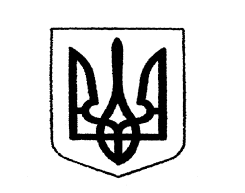 Миколаївська міська рада   Постійна  комісія з питань охорони здоровˈя,    соціального захисту населення, освіти,    культури, туризму, молоді та спорту 